Памятка для родителей «Берегите зрение детей!»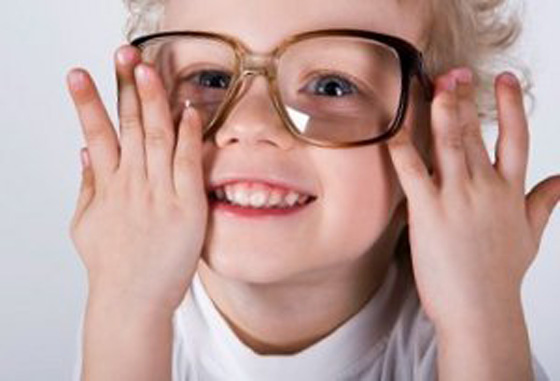       Без преувеличения можно сказать, что глаза нужны не только для того, чтобы видеть, но и чтобы жить. Вот почему взрослые должны проявлять исключительную заботу об охране зрения детей.      Профилактика нарушения зрения у детей важна в любом возрасте, ведь орган зрения развивается и взрослеет вместе с ребенком! Воспринимая световые раздражения от чрезмерных усилий и напряжения, глаза утомляются и снижают эффективность своей работы. Дети слишком много проводят времени в сетях или довольствуются играми на смартфонах, планшетах, ноутбуках. Поэтому у заботливых родителей возникает вопрос — как же можно сохранить зрение ребенка, чтобы потом малыш не ходил всю оставшуюся жизнь в очках?      Глаза – главные помощники! Для сохранения полноценного зрения у детей необходимо соблюдать следующие правила:• Достаточная освещенность, но яркий свет не должен попадать на глаза.• Необходимо полноценное питание: организация здорового питания предусматривает употребление продуктов с высоким содержанием витаминов А и С. Это творог, мясо, кефир, рыба, морковь, яблоки, курага, черника, смородина, лимоны.• При чтении, рисовании следите, чтобы ребенок не наклонялся близко к тетради, книге, а свет падал слева (если ребенок правша) и справа (если ребенок левша).• Не разрешайте ребенку читать лежа, в транспорте.• Расстояние до книги должно быть 30 – 50 см. Выбирать печатные издания, предназначенные для детей соответствующего возраста, с четким шрифтом на белой бумаге.• Смотреть телевизор ребенку можно не более 20 минут в день на расстоянии 2-3м от экрана телевизора.• Детям можно сидеть за компьютером не более 20 минут, расстояние до экрана монитора должно быть не менее 60 см.• При необходимости убедите ребенка не стесняться носить очки.• Приучите ребенка не тереть глаза, так можно занести инфекцию, микробов.• Учите ребенка быть осторожным и внимательным во время работы с острыми предметами (ножницы, иголка, спицы и др.).• Глазам нужен отдых, поэтому делайте для глаз специальную гимнастику.• Соблюдать режим дня с чередованием труда и отдыха.• Вести активный образ жизни: физические нагрузки должны соответствовать возрасту детей; необходимо достаточное, не менее 3-4 часов,   пребывание на свежем воздухе. Позаботьтесь о зрении ребенка сегодня, если хотите сохранить его в будущем!Соблюдение рекомендаций и гигиенических правил позволит сохранить зрение  детей и подростков на долгие годы!